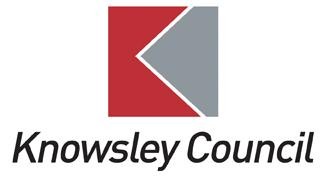 Social Value StatementKnowsley Council is required to consider how economic, social, and environmental well-being may be improved by services that are to be procured, and how procurement may secure those improvements under the provisions of the Public Services (Social Value) Act 2012 (the Act).The council wants to use the opportunity the Act presents through procurement and other related activities to enable communities to become more resilient and reduce demand on public services. The council aims to provide the delivery of services which are innovative, provide employment opportunities for its residents, make its communities stronger and more effective, and keep its residents safe.Knowsley Council’s definition of social value is:“Outcomes, measures and activity that will create strong and well connected public, private and social sectors that enable communities to be more resilient”.The council’s social value outcomes and measures have been developed to support the vision, priorities and actions of the Council’s corporate plan to make Knowsley the “Borough of Choice”The key social value outcomes from the Knowsley Social Value Framework are:Support settings to enable access to education that is ‘good by habit’;Promote healthy behaviors, independence and self-care;Reduce demand on service and supporting people to live independent lives;Economic development and inward investment;Develop skills and in work competitiveness;Place shaping for both new and established communities;Attract inward investment into the borough;Contribute effectively to making Knowsley the “Borough of Choice”;Empower residents to play an active role in their communitiesThe council will, where relevant, seek to achieve these key social value outcomes and the associated measures through a range of its functions and activities in addition to its duties under the Act.  The council’s Corporate Plan 2017-20 states:The Council aims to prioritise spending, investment or recruitment locally to build social value. In procurement activities this will include the council using any of its social value outcomes and measures that are proportionate and relevant to the specification for the service required and evaluating tenders in accordance with those social value outcomes and measures and that specification.Where appropriate, the council will ask bidders to detail and demonstrate the social value outcomes and measures that they can deliver when providing the service. Where appropriate, the council will include an appropriate weighting in our tender evaluation model to assess the social value offer submitted by bidders.Social Value is integrated into our Economic Regeneration Strategy, Procurement Strategy and City Region work on securing employment and skills through procurement.For further information about Knowsley Council’s approach to social value, email Tony Quail at anthony.quail@knowsley.gov.uk2